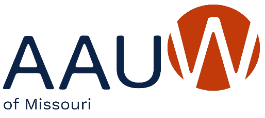         Opportunity to Serve Form                  Independence Branch Board 2024-2025                                                             WE NEED YOU!        The information you provide will help all AAUW leaders support the Mission and Visionto carry us into the future of our organization.Use an X to indicate your interest in serving. Select as many as you wish.See Guidelines for State Board for specific information and requirements.          Share your experience and skillsets.   You may attach your resume or vitae if you wish. AAUW Leadership and Committee ExperienceLeadership and Committee Experience in other organizationsStrengths/Skillsets - Computer, Fundraising, Social Media, Technology, Publisher, WordPress, Zoom, OtherName: ________________________________ Branch _________________ Phone: __________________Email: _________________________________ Address: ________________________________________Return to Karol Palmer, Branch President  palmer9141@sbcglobal.net